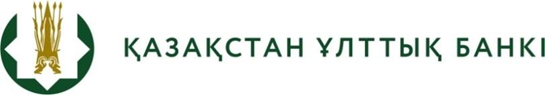 Қазақстан Республикасының қаржылық тұрақтылығын қамтамасыз етудіңкейбір мәселелері туралыБАСПАСӨЗ РЕЛИЗІНұр-Сұлтан                                                                                       2022 жылғы 15 маусым                                                                                                  Қазақстан Ұлттық Банкі (бұдан әрі – ҚҰБ) «Қазақстан Республикасының қаржылық тұрақтылығын қамтамасыз етудің кейбір мәселелері туралы» Қазақстан Республикасы Үкіметінің қаулысы жобасының (бұдан әрі – Жоба) әзірленгені туралы хабарлайды.Қазіргі уақытта екінші деңгейдегі банктерде қолма-қол Ресей рублінің ішкі валюта нарығындағы сұраныстан асатын көлемде жинақталғаны байқалады. Бұл Қазақстан Республикасынан қолма-қол шетел валютасын әкетуге қойылған қолданыстағы шектеулерге байланысты.  Жобада 2022 жылғы 15 шілдеден бастап 2022 жылғы 31 тамызға дейінгі аралықта екінші деңгейдегі банктердің қолма-қол Ресей рублін бір жолғы тәртіппен әкетуіне рұқсат беру көзделген. Бұл ретте сома 2022 жылғы 15 маусымдағы жағдай бойынша кассалардағы қалдық шегінде болуы тиіс. Рұқсат беру банктердің қолма-қол рубльді қолма-қол ақшасыз нысанға конвертациялау және корреспонденттік шоттарды толтыру мақсатында енгізіледі.Жобаның толық мәтінімен https://legalacts.egov.kz/npa/view?id=14124846 ашық нормативтік құқықтық актілердің ресми интернет-порталында және ҚҰБ сайтында танысуға болады.Толығырақ ақпаратты БАҚ өкілдері мына телефон бойынша алуына болады:8 (7172) 77–52–10e-mail: press.nationalbank.kz  www.nationalbank.kz 